Year 4 Home Learning Menu – Week 8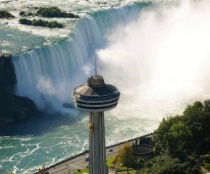 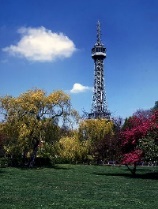 18.5.20-22.5.20Have a go at as many of the activities as you can. There are 3 Maths and 3 English lessons for you to complete which you will find more details of in the Maths and English Support Packs. You will need to work through the lessons in order. Have a look at the suggested timetable to help you. There are also 3 topic based activities for you to complete which link to the learning you would have completed at school.Maths 1  Following the link provided, complete Lesson 3 Compare Decimals from Summer Term Week 1. Make sure you watch the video and then complete the activity.Maths 2  Following the link provided, complete Lesson 4 Order Decimals from Summer Term Week 1. Make sure you watch the video and then complete the activity.Maths 3 Following the link provided, complete Lesson 1 Round Decimals from Summer Term Week 2. Make sure you watch the video and then complete the activity.English Look at the specific verses that have been given to you. Summarise the key information and events in your own words. English Complete the SPAG activity focusing on onomatopoeia used within ‘The Highway Man’. EnglishCreate 5 questions you would ask The Highway Man. Write a detailed answer for each question, as if you were the Highway Man. Topic 1 Design and TechnologyUsing your plan from last week and the recycled materials you have collected, construct your boat. It would be great to see if it floats! You can test this in the bath or paddling pool. Topic 2 HistoryComplete an advert to describe and sell an Anglo-Saxon village. You will need to consider the layout of homes, materials and the different jobs available within the village. You may choose the format in which you complete your advert. Topic 3 HistoryUsing your knowledge of an Anglo-Saxon village and the roles within it, complete a Venn diagram comparing it to your home/town. You will have to consider both similarities and differences between the two. Extension: Maths – Complete the various questions applying your knowledge of the decimal objectives you have covered this week. They will be at the bottom of your Maths Support Document.History - Write a detailed paragraph explaining why your life and home is very different to the Anglo-Saxon’s village and life.  English - Using your knowledge of onomatopoeia, write a descriptions of a scene of your choice. Use at least 4 onomatopoeic words in your description. Extension: Maths – Complete the various questions applying your knowledge of the decimal objectives you have covered this week. They will be at the bottom of your Maths Support Document.History - Write a detailed paragraph explaining why your life and home is very different to the Anglo-Saxon’s village and life.  English - Using your knowledge of onomatopoeia, write a descriptions of a scene of your choice. Use at least 4 onomatopoeic words in your description. Extension: Maths – Complete the various questions applying your knowledge of the decimal objectives you have covered this week. They will be at the bottom of your Maths Support Document.History - Write a detailed paragraph explaining why your life and home is very different to the Anglo-Saxon’s village and life.  English - Using your knowledge of onomatopoeia, write a descriptions of a scene of your choice. Use at least 4 onomatopoeic words in your description. 